АДМИНИСТРАЦИЯ ВОРОБЬЕВСКОГО 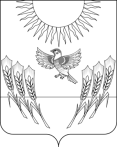 МУНИЦИПАЛЬНОГО РАЙОНА ВОРОНЕЖСКОЙ ОБЛАСТИП О С Т А Н О В Л Е Н И Еот   30 сентября 2015 года  №	 383              	    	            с. ВоробьевкаО проведении мониторинга закупок товаров, работ, услуг для обеспечения нужд Воробьевского муниципального района В целях проведения мониторинга закупок товаров, работ, услуг, в соответствии с частью 8 статьи 97 Федерального закона от 5 апреля 2013 года № 44–ФЗ «О контрактной системе в сфере закупок товаров, работ, услуг для обеспечения государственных и муниципальных нужд» администрация Воробьевского муниципального района  п о с т а н о в л я е т :1. Утвердить Положение о проведении мониторинга закупок товаров, работ, услуг для обеспечения нужд Воробьевского муниципального района.2. Определить юридический отдел администрации Воробьевского муниципального района органом, уполномоченным на осуществление мониторинга закупок товаров, работ, услуг для обеспечения нужд Воробьевского муниципального района.3. Главным распорядителям бюджетных средств Воробьевского муниципального района и муниципальным учреждениям представлять в юридический отдел администрации Воробьевского муниципального района информацию об осуществлении закупок товаров, работ, услуг для обеспечения нужд Воробьевского муниципального района.4. Контроль за исполнением настоящего постановления возложить на руководителя аппарата администрации Воробьевского муниципального района Рыбасова Ю.Н.Глава администрациимуниципального района						А.В. ПищугинНачальник юридического отдела 						В.Г.Камышанов«____»__________2015 г.УТВЕРЖДЕНОпостановлением администрации Воробьевского муниципального района от 30.09.2015 г. № 383ПОЛОЖЕНИЕО ПРОВЕДЕНИИ МОНИТОРИНГА ЗАКУПОК ТОВАРОВ, РАБОТ, УСЛУГ ДЛЯ ОБЕСПЕЧЕНИЯ НУЖД ВОРОБЬЕВСКОГО  МУНИЦИПАЛЬНОГО РАЙОНА 1. Настоящий Порядок устанавливает правила проведения мониторинга закупок товаров работ, услуг для обеспечения нужд Воробьевского муниципального района в соответствии с Федеральным законом от 05.04.2013 № 44-ФЗ «О контрактной системе в сфере закупок товаров, работ, услуг для обеспечения государственных и муниципальных нужд» (далее – соответственно мониторинг, Федеральный закон).2. До ввода в эксплуатацию единой информационной системы в сфере закупок (далее – единая информационная система) информационное обеспечение мониторинга закупок товаров, работ, услуг осуществляется посредством официального сайта Российской Федерации в информационно-телекоммуникационной сети «Интернет» для размещения информации о размещении заказов на поставки товаров, выполнение работ, оказание услуг.3. Проведение мониторинга осуществляется уполномоченным органом – юридическим отделом администрации Воробьевского муниципального района (далее – Отдел), посредством осуществляемых на постоянной основе сбора, обобщения, систематизации и оценки следующей информации:1) информация о планировании и осуществлении закупок, в том числе о реализации планов закупок и планов-графиков закупок, содержащаяся в единой информационной системе;2) информация, размещаемая на электронных площадках, функционирование которых осуществляется в соответствии с Федеральным законом;3) информация, поступающая в Отдел от органов государственной власти, в том числе по результатам осуществления контроля в сфере закупок;4) информация, содержащаяся в письмах и обращениях, поступающих в Отдел от муниципальных заказчиков Воробьевского муниципального района  (далее - заказчики), от государственных органов, органов местного самоуправления, участников контрактной системы в сфере закупок, граждан, организаций, общественных объединений, объединений юридических лиц, в том числе по результатам общественного контроля за соблюдением требований законодательства Российской Федерации и иных нормативных правовых актов о контрактной системе в сфере закупок;5) информация о вступивших в законную силу судебных решениях, содержащаяся в иных судебных актах, касающихся вопросов осуществления закупок;6) информация, полученная Отделом на основе анализа правовых актов федеральных органов исполнительной власти, правовых актов Воронежской области, муниципальных правовых актов, принятых в соответствии с Федеральным законом; 7) информация, содержащаяся в иных источниках по вопросам исполнения законодательства Российской Федерации и иных нормативных правовых актов о контрактной системе в сфере закупок.4. Отдел в целях проведения мониторинга вправе:1) запрашивать и получать на основании мотивированного запроса в письменной форме документы и информацию, необходимые для обеспечения мониторинга, у заказчиков, операторов электронных площадок, организаций, осуществляющих ведение и обслуживание единой информационной системы;2) инициировать формирование совещательных органов из представителей государственных органов, органов местного самоуправления, экспертных организаций, общественных объединений, объединений юридических лиц;3) инициировать выборочные проверки сроков исполнения отдельных этапов проведения закупок товаров, работ, услуг для обеспечения нужд Воробьевского муниципального района (планирование, определение поставщика, исполнение муниципальных контрактов и гражданско-правовых договоров (далее - контракты));4) формировать базы данных по заказчикам в части представленной информации;5) обеспечивать хранение представленной информации;6) осуществлять комплексную оценку эффективности закупочной деятельности в Воробьевском муниципальном районе на основе сформированной статистической информации о ходе и итогах проведения конкурентных процедур, включая данные о количестве размещаемых заявок на закупку, о состоявшихся и несостоявшихся конкурентных процедурах, о количестве участников закупок, их региональной принадлежности, о заключенных контрактах и экономии бюджетных средств, сложившейся по итогам проведения закупок.5. При проведении мониторинга осуществляется оценка:1) степени достижения целей осуществления закупок товаров, работ, услуг для обеспечения нужд Воробьевского муниципального района, определенных в соответствии со статьей 13 Федерального закона;2) обоснованности закупок в соответствии со статьей 18 Федерального закона. При этом конкретная закупка в рамках проведения мониторинга может быть признана необоснованной в связи с несоответствием:а) объекта и (или) объектов закупки цели осуществления закупки, определенной с учетом положений статьи 13 Федерального закона; б) начальной (максимальной) цены контракта, цены контракта требованиям, установленным статьей 22 Федерального закона; в) способа определения поставщика (подрядчика, исполнителя) порядку его определения в соответствии с главой 3 Федерального закона, в том числе дополнительным требованиям к участникам закупки;3) необходимости совершенствования законодательства Российской Федерации и иных нормативных правовых актов о контрактной системе в сфере закупок.6. Заказчик в целях обеспечения проведения мониторинга обязан:1) представлять в Отдел запрашиваемую информацию;2) в случае отклонения или неисполнения контракта или отдельного этапа исполнения контракта уведомлять Отдел о данном факте не позднее 7 рабочих дней с момента его установления. В указанном случае в Отдел предоставляется следующая информация:- дата начала исполнения контракта;- дата окончания исполнения контракта;- цена контракта;- количество (объем) поставляемых товаров, оказываемых услуг, выполняемых работ по контракту;- авансовый платеж;- ненадлежащее исполнение и (или) неисполнение заказчиком обязательств, предусмотренных контрактом, за исключением нарушения сроков исполнения обязательств;- нарушение заказчиком сроков исполнения обязательств, предусмотренных контрактом;- ненадлежащее исполнение и (или) неисполнение поставщиком (подрядчиком, исполнителем) обязательств, предусмотренных контрактом, за исключением нарушения сроков исполнения обязательств;- нарушение поставщиком (подрядчиком, исполнителем) сроков исполнения обязательств, предусмотренных контрактом;- ненадлежащее исполнение обязательств банком, выдавшим исполнителю банковскую гарантию для целей обеспечения исполнения контракта;- изменение контракта;- расторжение контракта.3) представлять в Отдел информацию об исполнении требований Федерального закона в части обязанностей и ограничений осуществления закупок в процентном соотношении от совокупного годового объема закупок, предусмотренных планом-графиком:- закупок у единственного поставщика (подрядчика, исполнителя) в соответствии с пунктом 4 части 1 статьи 93 Федерального закона;- закупок у единственного поставщика (подрядчика, исполнителя) в соответствии с пунктом 5 части 1 статьи 93 Федерального закона;- закупок, осуществляемых путем запроса котировок в соответствии с частью 2 статьи 72 Федерального закона;- закупок у субъектов малого предпринимательства, социально ориентированных некоммерческих организаций в соответствии с частью 1 статьи 30 Федерального закона.7. Результатом проведения мониторинга является формирование Отделом ежеквартальных аналитических отчетов, а также отчетов об оценке эффективности обеспечения нужд Воробьевского муниципального района.